ANEXO J1. Caberá a cada membro da Banca Examinadora atribuir a avaliação estabelecidos na ficha de avaliação.2. Em cada item da Ficha de Avaliação é definida uma pontuação máxima, sendo descritos os aspectos esperados para a avaliação. A somatória máxima das pontuações totaliza 10 (dez) pontos. Cada item da ficha terá um valor mínimo de 0 (zero) é um valor máximo de 1 (um) ponto. Se na somatória das pontuações o mestrando obtiver uma nota abaixo de 7 (sete), o membro avaliador deverá apresentar (no campo específico) a justificativa da atribuição. 3. Cada membro da Banca Examinadora deverá assinar sua Ficha correspondente. A Ficha de Parecer Final deverá ser assinada pelos 3 membros.4. O parecer da Banca deverá considerar os seguintes direcionamentos: I. Aprovação do mestrando; II. Aprovação condicionada, devendo o mestrando apresentar ajustes, deliberado pela Banca; III. Reprovação do mestrando.5. O parecer da Banca terá a seguinte mensuração com base na média aritmética* das três notas:APROVADO ou APROVAÇÃO CONDICIONADA: média igual ou maior que 7,0REPROVADO: média igual ou menor que 6,9*Para o cálculo das médias não será realizado arredondamento decimal. 6. No caso da deliberação da APROVAÇÃO CONDICIONADA, na Ficha de Parecer deverá ser claramente expresso as justificativas e os condicionamentos. 7. O mestrando terá 45 minutos de apresentação (tempo máximo). Em seguida, ocorrerá a arguição da Banca Examinadora, com aproximadamente 30 minutos para cada membro da Banca constituída. 8. Diferente do exame de qualificação, no exame de defesa da pesquisa de mestrado, a Banca deverá realizar a avaliação do produto/processo educacional usando formulário específico (ANEXO E da normativa). Essa avaliação pela Banca Examinadora caracteriza a segunda instância de validação do produto educacional.ATA Nº XX – DEFESA DE MESTRADO  Ao (dia), (mês), (ano), às (horas), no (local) da Universidade do Estado do Pará, reuniu-se a Banca Examinadora de Defesa de Mestrado Profissional, composta pelos pesquisadores Prof. Dr. xxxxxxxxxxxxxxx (presidente(a) e orientador(a)), Prof. Dr. xxxxxxxxxxxxxx (membro interno) e Profa. Dra. Xxxxxxxxxxxx (membro externo - INSTITUIÇÃO), para  avaliar a proposta de dissertação do mestrando FULANO EM CAIXA ALTA, intitulada "TÍTULO DO TRABALHO EM CAIXA ALTA" e a proposta de produto/processo educacional intitulado “TÍTULO EM CAIXA ALTA”. Aberta a sessão pelo(a) presidente da banca, coube ao candidato, na forma regimental, expor o trabalho de pesquisa, dentro do tempo regulamentar, sendo em seguida arguida(o) pelos examinadores, que consideraram a proposta de DISSERTAÇÃO e PRODUTO EDUCACIONAL APROVADA*/ APROVADA COM CONDIONAMENTO** /REPROVADA. O pós-graduando terá o prazo de 30 (trinta)*/ 90 (noventa)** dias para a entrega da versão definitiva da dissertação e Produto Educcaional à Secretaria do PPGEECA, com declaração da/o orientadora/o de que as versões atendem às recomendações da banca examinadora no ato da defesa, para que se realize a homologação pelo colegiado e posterior tramitação para a obtenção do diploma. Nada mais havendo a tratar, a sessão foi encerrada às (horas), dela sendo lavrada a presente ata, que segue assinada pela Banca Examinadora e pelo mestrando.Belém, _____ de _______ de 20________________________________________________________________NOME MESTRANDO (UEPA)______________________________________________________________Nome orientador (Presidente/UEPA)_______________________________________________________________Nome membro (Membro externo/INSTITUIÇÃO)__________________________________________________________________Nome membro (Membro Interno/UEPA)INSTRUMENTO DE AVALIAÇÃO DE DEFESA DA PESQUISA DE MESTRADODATA:_____/______/________________________________________________(Examinador)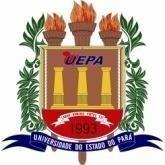 UNIVERSIDADE DO ESTADO DO PARÁPRÓ-REITORIA DE PESQUISA E PÓS-GRADUAÇÃOPROGRAMA DE PÓS-GRADUAÇÃO EM EDUCAÇÃO E ENSINO DE CIÊNCIAS NA AMAZÔNIA (PPGEECA)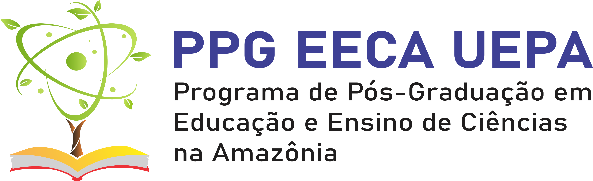 UNIVERSIDADE DO ESTADO DO PARÁPRÓ-REITORIA DE PESQUISA E PÓS-GRADUAÇÃOPROGRAMA DE PÓS-GRADUAÇÃO EM EDUCAÇÃO E ENSINO DE CIÊNCIAS NA AMAZÔNIA (PPGEECA)UNIVERSIDADE DO ESTADO DO PARÁPRÓ-REITORIA DE PESQUISA E PÓS-GRADUAÇÃOPROGRAMA DE PÓS-GRADUAÇÃO EM EDUCAÇÃO E ENSINO DE CIÊNCIAS NA AMAZÔNIA (PPGEECA)NOME DO MESTRANDONÚMERO DE MATRÍCULA NÚMERO DE MATRÍCULA TÍTULO DA DISSERTAÇÃOTÍTULO DA DISSERTAÇÃOTÍTULO DA DISSERTAÇÃOPARTE ESCRITA PARTE ESCRITA Máximo de 6,0 pontos; até 1,0 ponto para cada itemRelevância científica do tema desenvolvido no projeto Relevância científica do tema desenvolvido no projeto Clareza na contextualização do problema de pesquisa e apresentação dos objetivos; Clareza na contextualização do problema de pesquisa e apresentação dos objetivos; Coerência teórico-metodológica entre objetivos, referencial teórico e metodologia;Coerência teórico-metodológica entre objetivos, referencial teórico e metodologia;O texto apresenta de forma esclarecedora o processo/produto nos objetivos, referencial teórico e metodologia em seções específicasO texto apresenta de forma esclarecedora o processo/produto nos objetivos, referencial teórico e metodologia em seções específicasAprofundamento do referencial teórico destacando conceitos básicos em relação ao tema desenvolvido; Aprofundamento do referencial teórico destacando conceitos básicos em relação ao tema desenvolvido; Estrutura do trabalho de acordo com as normas da ABNT.Estrutura do trabalho de acordo com as normas da ABNT.APRESENTAÇÃO APRESENTAÇÃO Máximo de 4,0 pontos; até 1,0 ponto para cada itemCoerência na explanação do problema, objetivos e metodologia, no que concerne à parte oral e escrita da pesquisa, atentando para o tempo estabelecido. Coerência na explanação do problema, objetivos e metodologia, no que concerne à parte oral e escrita da pesquisa, atentando para o tempo estabelecido. Aprofundamento teórico na explanação dos conceitos estruturantes da pesquisa;  Aprofundamento teórico na explanação dos conceitos estruturantes da pesquisa;  Clareza na apresentação do processo/produto da pesquisa; Clareza na apresentação do processo/produto da pesquisa; Análise, interpretação e validação do produto nos resultados. Análise, interpretação e validação do produto nos resultados. Justificativa para notas menores que 7,0.Justificativa para notas menores que 7,0.Justificativa para notas menores que 7,0.